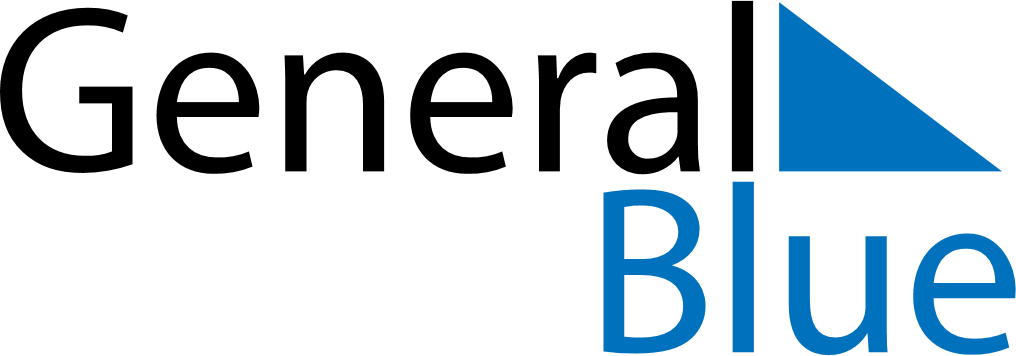 Quarter 1 of 2022VietnamQuarter 1 of 2022VietnamQuarter 1 of 2022VietnamQuarter 1 of 2022VietnamQuarter 1 of 2022VietnamQuarter 1 of 2022VietnamJanuary 2022January 2022January 2022January 2022January 2022January 2022January 2022January 2022MondayTuesdayTuesdayWednesdayThursdayFridaySaturdaySunday123445678910111112131415161718181920212223242525262728293031February 2022February 2022February 2022February 2022February 2022February 2022February 2022February 2022MondayTuesdayTuesdayWednesdayThursdayFridaySaturdaySunday11234567889101112131415151617181920212222232425262728March 2022March 2022March 2022March 2022March 2022March 2022March 2022March 2022MondayTuesdayTuesdayWednesdayThursdayFridaySaturdaySunday1123456788910111213141515161718192021222223242526272829293031Jan 1: New Year’s DayJan 25: Kitchen guardiansJan 31: Vietnamese New Year HolidaysFeb 1: Vietnamese New YearFeb 3: Communist Party of Viet Nam Foundation AnniversaryFeb 5: Victory of Ngọc Hồi-Đống ĐaFeb 15: Lantern FestivalMar 8: International Women’s Day